 Tone	Karakter og lidelsesuttrykkHistorien	Målsetninger Bruke ABCDE undersøkelsesmetodikk Bruke verktøyet NEW2 Kartlegge årsaker til forverret tilstand hos pasientOmsorgssenterHypoglykemi, NEWS2 og ABCDESe filmene om diabetes type 1, høyt og lavt blodsukker:
Høyt blodsukker: https://www.youtube.com/watch?v=YnycU8iYqKU 
Lavt blodsukker: https://www.youtube.com/watch?v=vwr-IzjrOb8 
Diabetes 1: https://www.youtube.com/watch?v=lVA3giKWm2kE-læringskurs om diabetes, tilgjengelig i KS læringBør være tilgjengelig:En brødskive det er tatt et eller to bit av (restene fra frokost) med smuler på bordetblodsukkermåler og insulinutstyrDersom mulig vil det gjøre scenario mer realistisk om man har tilgjengelig:lenestol/sofa«medisiner» (eks. suketter som placebo)kaffehttps://forms.office.com/r/4XbrvGFKUB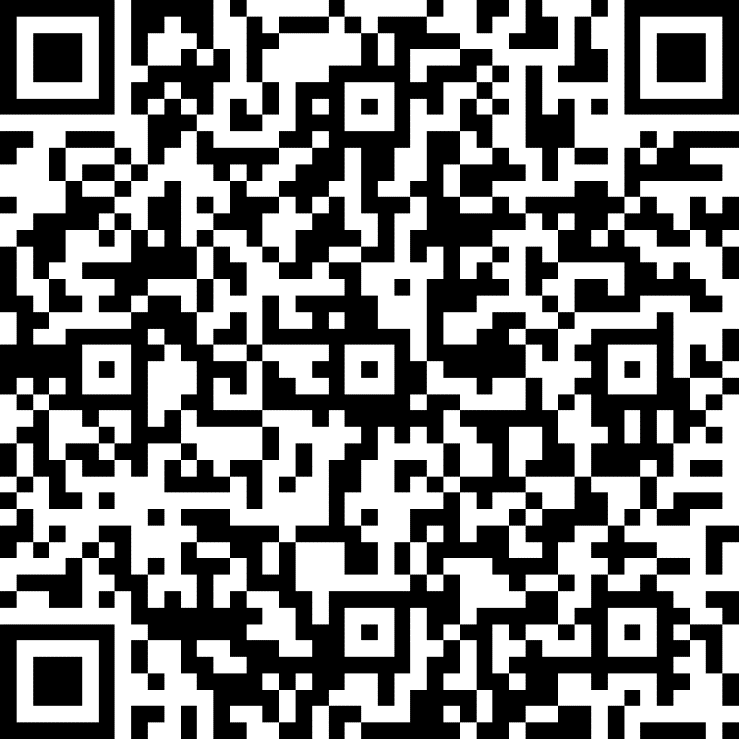 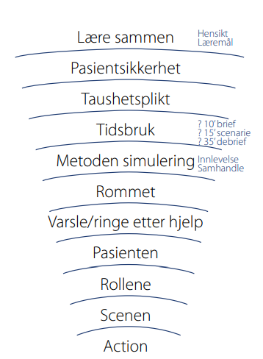 1-2 ansatte0-2 observatører1 pasient Bruke ABCDE undersøkelsesmetodikk Bruke verktøyet NEWS2 Identifisere årsaker til forverret tilstand hos pasientTone er 86 år gammel og bor på omsorgssenter. Hun er tidligere lærer. Hun har en sønn, en datter og to barnebarn. Datteren er relativt ofte på besøk. Tone hadde hjemmesykepleie i flere år og hadde i begynnelsen kun behov for hjelp til medisinadministrering. De siste 6 månedene har hun bodd på omsorgssenteret etter å ha fallert kognitivt og i allmenntilstand. Hun spiser også mindre enn før og er inaktiv. Hun har kjent diabetes type II, kjent hypertensjon (høyt blodtrykk) og har til tider også veldig hovne bein. I dag ville Tone bare spise en liten bit av et knekkebrød til frokost og har etter dette oppholdt seg på rommet.

Det er snart tid for middag og dere går og ser til Tone for å få henne med ut for å spise.Tone har blodsukker på 3,2.Straks etter scenarioStraks etter scenarioStraks etter scenarioDebriefDebriefDebriefLM 1Bruke ABCDE undersøkelsesmetodikkBruke ABCDE undersøkelsesmetodikkLM 2Bruke verktøyet NEWS2Bruke verktøyet NEWS2LM 3Kartlegge årsaker til forverret tilstand hos pasientKartlegge årsaker til forverret tilstand hos pasientTips til debrief:LM 1: Hvilke observasjoner/symptomer hadde denne pasienten på A? B? C? D? E?LM 1: Hvilke observasjoner reagerte dere på/bet dere merke i? Hva gjorde at dere bet dere merke i dette?LM 2: Hvilken score fikk pasienten? Hva tenker dere opp det (tallet)?LM 2:LM 3: Hva/hvilke symptomer er viktig å være oppmerksom på hos denne pasienten?LM 3: Hva kjennetegner høyt og lavt blodsukker?Tips til debrief:LM 1: Hvilke observasjoner/symptomer hadde denne pasienten på A? B? C? D? E?LM 1: Hvilke observasjoner reagerte dere på/bet dere merke i? Hva gjorde at dere bet dere merke i dette?LM 2: Hvilken score fikk pasienten? Hva tenker dere opp det (tallet)?LM 2:LM 3: Hva/hvilke symptomer er viktig å være oppmerksom på hos denne pasienten?LM 3: Hva kjennetegner høyt og lavt blodsukker?Du er Tone på 86 år. I din yrkesaktive karriere var du lærer. Du er enke og mistet din mann for 3 år siden. Du har en sønn som bor i utlandet med sin familie. Din datter bor i nærheten og besøker deg relativt ofte. Du har to barnebarn.
Du klarer ikke å kle deg og klarer ikke å ivareta din personlige hygiene. Du har ikke innsikt i din egen situasjon. Du har alltid vært fast bestemt på at du ønsker å bo hjemme, men har nå flyttet inn på omsorgssenter.Du har diabetes type 2 og har gjennom livet hatt god kontroll på blodsukkerreguleringen. I løpet av de siste 6 månedene har du fallert i allmenntilstand. Du sitter mye passivt og er mindre aktiv enn før. Du har økende kognitiv svikt og redusert korttidshukommelse. Du har den siste tiden hatt perioder med unormalt lavt blodsukker, og dette påvirkes trolig av varierende matinntak. Du ønsker ikke å samarbeide (eksempelvis i blodsukkermåling) og er lett agitert.Pleierne var inne og forsøkte å hjelpe deg med personlig hygiene til morgenen i dag. Du ble irritert, ville ikke ha hjelp, og har bare spist en bit av skiven du fikk til frokost. Du har oppholdt deg på rommet ditt siden. Utover dagen har du følt deg mer sliten og ør. Du skjelver lett på hendene og har hodepine.Du vil klare deg selv og ønsker ikke hjelp. Etter hvert kan pleierne få ta noen målinger av deg (NEWS2). Du kan etter hvert gjøre tegn til at du kjenner deg nummen på leppe/tunge. Målet er at pleierne skal få undersøkt deg, ta en NEWS2 og blodsukker, og sette inn tiltak for å korrigere og følge opp målingen.Du ønsker ikke å gjøre ting du føler du blir tvunget til. Det er viktig for deg å bli møtt med respekt og høflighet. Pleierne skal møte deg der du er, at du føler deg sett og forstått. Målet er at du føler du har en god relasjon med den ansatte og dermed blir villig til å ta et blodsukker og NEWS2.Du har et relativt godt ordforråd, men kan glemme enkelte ord, eksempelvis hva ting heter (f.eks. kopp).
Ikke bruk ord knyttet til lavt blodsukker eller føling. Siden du har kognitiv svikt og redusert korttidshukommelse har du ikke lenger god kontroll på blodsukkerregulering og matinntak, men dette er du ikke klar over.Du «blomstrer opp» under samtale om ting som er viktige i ditt liv. Barnebarna og familie er viktig for deg. Du var også veldig glad i jobben som lærer. Når samtalen kommer inn på disse temaene blir du mer «medgjørlig».